Dead Word List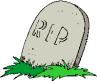 Here lie words that have been used to death.  May they rest in peace!stuff					went				thingthing					pretty			bada lot					like				reallynice					anyway			terribleokay (or ok or k)			fine				wonderfulin conclusion			very				youI  (in formal writing)		tons				lotskind of				sort of			goodImaginary Words and PhrasesBesties, these words r imaginary cuz if u wanna use em in yer writing, u hafta be dreamin’!  Y? Cause u r gonna hafta do better then that, k?gonna				shoulda			should ofkinda					coulda			would ofwanna				sorta				could ofhafta				gotta				prollycuz					woulda			problywuz					outta				cause (for because)bestie				BFF				tuffetc, etc, etc…the list of imaginary words is possibly endless so be carefulUse of any of the above words may cause point deductions in criterion C of the Sophomore grading rubric and criterion E of the Junior Rubric.